ПРАВИТЕЛЬСТВО РОССИЙСКОЙ ФЕДЕРАЦИИПОСТАНОВЛЕНИЕот 21 января 2022 г. N 29ОБ УТВЕРЖДЕНИИ ПРАВИЛПРИСОЕДИНЕНИЯ СЕТЕЙ ЭЛЕКТРОСВЯЗИ И ИХ ВЗАИМОДЕЙСТВИЯИ ПРИЗНАНИИ УТРАТИВШИМИ СИЛУ НЕКОТОРЫХ АКТОВ И ОТДЕЛЬНЫХПОЛОЖЕНИЙ НЕКОТОРЫХ АКТОВ ПРАВИТЕЛЬСТВАРОССИЙСКОЙ ФЕДЕРАЦИИВ соответствии с Федеральным законом "О связи" Правительство Российской Федерации постановляет:1. Утвердить прилагаемые Правила присоединения сетей электросвязи и их взаимодействия.2. Признать утратившими силу:постановление Правительства Российской Федерации от 28 марта 2005 г. N 161 "Об утверждении Правил присоединения сетей электросвязи и их взаимодействия" (Собрание законодательства Российской Федерации, 2005, N 14, ст. 1243);пункт 2 изменений, которые вносятся в акты Правительства Российской Федерации по вопросам связи, утвержденных постановлением Правительства Российской Федерации от 29 декабря 2005 г. N 828 "О внесении изменений в некоторые акты Правительства Российской Федерации по вопросам связи" (Собрание законодательства Российской Федерации, 2006, N 2, ст. 195);постановление Правительства Российской Федерации от 12 октября 2007 г. N 666 "О внесении изменений в некоторые акты Правительства Российской Федерации по вопросам связи" (Собрание законодательства Российской Федерации, 2007, N 43, ст. 5194);пункт 1 изменений, которые вносятся в постановления Правительства Российской Федерации по вопросам оказания услуг связи, утвержденных постановлением Правительства Российской Федерации от 16 февраля 2008 г. N 93 "О внесении изменений в некоторые постановления Правительства Российской Федерации по вопросам оказания услуг связи" (Собрание законодательства Российской Федерации, 2008, N 8, ст. 749);пункт 4 изменений, которые вносятся в акты Правительства Российской Федерации по вопросам деятельности Министерства связи и массовых коммуникаций Российской Федерации и Федеральной службы по надзору в сфере связи и массовых коммуникаций, утвержденных постановлением Правительства Российской Федерации от 13 октября 2008 г. N 761 "О внесении изменений в некоторые акты Правительства Российской Федерации" (Собрание законодательства Российской Федерации, 2008, N 42, ст. 4832);постановление Правительства Российской Федерации от 23 ноября 2013 г. N 1060 "О внесении изменения в Правила присоединения сетей электросвязи и их взаимодействия" (Собрание законодательства Российской Федерации, 2013, N 48, ст. 6263);постановление Правительства Российской Федерации от 9 апреля 2015 г. N 331 "О внесении изменения в Правила присоединения сетей электросвязи и их взаимодействия" (Собрание законодательства Российской Федерации, 2015, N 16, ст. 2371);постановление Правительства Российской Федерации от 8 августа 2015 г. N 824 "О внесении изменения в Правила присоединения сетей электросвязи и их взаимодействия" (Собрание законодательства Российской Федерации, 2015, N 33, ст. 4850);пункт 2 изменений, которые вносятся в акты Правительства Российской Федерации, утвержденных постановлением Правительства Российской Федерации от 30 мая 2016 г. N 483 "О внесении изменений в некоторые акты Правительства Российской Федерации" (Собрание законодательства Российской Федерации, 2016, N 23, ст. 3330);пункт 8 изменений, которые вносятся в акты Правительства Российской Федерации, утвержденных постановлением Правительства Российской Федерации от 25 сентября 2018 г. N 1138 "О внесении изменений в некоторые акты Правительства Российской Федерации" (Собрание законодательства Российской Федерации, 2018, N 40, ст. 6142);постановление Правительства Российской Федерации от 29 сентября 2020 г. N 1559 "О внесении изменений в Правила присоединения сетей электросвязи и их взаимодействия" (Собрание законодательства Российской Федерации, 2020, N 40, ст. 6288);постановление Правительства Российской Федерации от 1 декабря 2020 г. N 1982 "О внесении изменений в постановление Правительства Российской Федерации от 28 марта 2005 г. N 161" (Собрание законодательства Российской Федерации, 2020, N 49, ст. 7952);пункт 3 изменений, которые вносятся в акты Правительства Российской Федерации, утвержденных постановлением Правительства Российской Федерации от 18 января 2021 г. N 11 "О внесении изменений в некоторые акты Правительства Российской Федерации" (Собрание законодательства Российской Федерации, 2021, N 4, ст. 687).3. Настоящее постановление вступает в силу с 1 сентября 2022 г. и действует в течение 6 лет со дня его вступления в силу.Председатель ПравительстваРоссийской ФедерацииМ.МИШУСТИНУтвержденыпостановлением ПравительстваРоссийской Федерацииот 21 января 2022 г. N 29ПРАВИЛА ПРИСОЕДИНЕНИЯ СЕТЕЙ ЭЛЕКТРОСВЯЗИ И ИХ ВЗАИМОДЕЙСТВИЯI. Общие положения1. Настоящие Правила определяют порядок присоединения сетей электросвязи (кроме сетей связи для распространения программ телевизионного вещания и радиовещания) и их взаимодействия, порядок присоединения сетей электросвязи (кроме сетей связи для распространения программ телевизионного вещания и радиовещания) и их взаимодействия с сетью электросвязи оператора, занимающего существенное положение в сети связи общего пользования, существенные условия присоединения сетей электросвязи и их взаимодействия, а также особенности присоединения сетей электросвязи и их взаимодействия с сетью электросвязи оператора универсального обслуживания с использованием инфраструктуры связи (средств связи, линий связи и сооружений связи), предназначенной для оказания универсальных услуг связи.2. В настоящих Правилах используются следующие понятия:"вызов" - действия, совершаемые абонентом или пользователем услуг телефонной связи в целях установления соединения своего пользовательского (оконечного) оборудования с пользовательским (оконечным) оборудованием другого абонента или пользователя услуг телефонной связи или с оконечным элементом сети телефонной связи, и совокупность операций, порождаемых этими действиями в сети электросвязи;"зона нумерации" - ресурс нумерации единой сети электросвязи Российской Федерации, идентифицируемый кодом географически определяемой или географически не определяемой зоны нумерации;"код географически определяемой зоны нумерации" - часть символов цифровой структуры номера, определяющая местоположение пользовательского (оконечного) оборудования в пределах территории субъекта Российской Федерации;"код географически не определяемой зоны нумерации" - часть символов цифровой структуры номера, определяющая вид услуги электросвязи или сеть электросвязи, функционирующую в пределах всей территории Российской Федерации или ее части;"присоединение сетей электросвязи" - установление технико-технологического взаимодействия средств связи 2 сетей связи, при котором становится возможным пропуск трафика между этими сетями минуя другие сети связи;"смежные узлы связи" - 2 узла связи, связанные между собой общей линией связи;"точка присоединения" - средства связи, входящие в состав одной сети электросвязи, с помощью которых осуществляется физическое подключение средств связи другой сети электросвязи и обеспечивается возможность пропуска трафика между этими сетями;"узел связи" - средства связи, выполняющие функции систем коммутации;"уровень присоединения" - обозначение совокупности точек присоединения, обладающих идентичными функциональными возможностями при их использовании для оказания услуг присоединения сетей электросвязи и услуг по пропуску трафика.3. Сеть связи общего пользования включает в себя:а) телефонные сети электросвязи, определяемые географически в пределах обслуживаемой территории и ресурса нумерации (далее - сети электросвязи, определяемые географически);б) телефонные сети электросвязи, не определяемые географически в пределах территории Российской Федерации и ресурса нумерации (далее - сети электросвязи, не определяемые географически);в) иные сети связи, определяемые по технологии реализации оказания услуг связи.4. Сети электросвязи, определяемые географически, и сети электросвязи, не определяемые географически, образуют телефонную сеть связи.Телефонная сеть связи включает в себя:сети фиксированной телефонной связи, определяемые географически в пределах обслуживаемой территории и использующие ресурс нумерации географически определяемых зон нумерации;сети подвижной радиосвязи, не определяемые географически в пределах территории Российской Федерации и использующие ресурс нумерации географически не определяемых зон нумерации;сети подвижной радиотелефонной связи, не определяемые географически в пределах территории Российской Федерации и использующие ресурс нумерации географически не определяемых зон нумерации;сети подвижной спутниковой радиосвязи, не определяемые географически и использующие ресурс нумерации географически не определяемых зон нумерации.5. Сети связи, определяемые по технологии реализации оказания услуг связи, включают в себя:а) сети передачи данных;б) телеграфные сети связи (включая сети "Телекс");в) сети связи для распространения программ телевизионного вещания и радиовещания.6. Требования к проектированию сетей электросвязи, построению, эксплуатации, управлению ими или нумерации, применяемым средствам связи, организационно-техническому обеспечению устойчивого функционирования, в том числе в чрезвычайных ситуациях, защите от несанкционированного доступа и передаваемой посредством их информации, порядку ввода сетей в эксплуатацию, использованию радиочастотного спектра, порядку пропуска трафика, условиям взаимодействия, оказанию услуг связи устанавливает Министерство цифрового развития, связи и массовых коммуникаций Российской Федерации в пределах своей компетенции.Допускается использование одного и того же средства связи и (или) линии связи в составе нескольких сетей связи по договору между операторами связи с разграничением зон ответственности.II. Порядок присоединения сетей электросвязии их взаимодействия7. Присоединение сетей электросвязи и их взаимодействие осуществляются с соблюдением требований, установленных настоящими Правилами, и на основании договоров о присоединении сетей электросвязи (далее - договор о присоединении), заключенных между операторами сетей связи, операторами универсального обслуживания и операторами сетей связи, операторами сетей связи и владельцами сетей связи специального назначения.8. Оператор сети местной телефонной связи осуществляет присоединение сети связи специального назначения к своей сети связи на основании договора о присоединении.В случае присоединения сети связи специального назначения к сети связи оператора связи указанные стороны обеспечивают пропуск трафика в направлении на свою сеть связи (от своей сети связи) в рамках исполнения договора о присоединении.В случае поступления вызова из сети связи оператора связи в сеть связи специального назначения вызов завершается в этой сети связи специального назначения.9. Оператор сети междугородной и международной телефонной связи оказывает услуги присоединения сетей электросвязи (далее - услуги присоединения) операторам:а) сетей междугородной и международной телефонной связи;б) сетей фиксированной зоновой телефонной связи и сетей подвижной связи (далее - сети зоновой телефонной связи).10. Оператор сети зоновой телефонной связи оказывает услуги присоединения операторам:а) сетей междугородной и международной телефонной связи;б) сетей зоновой телефонной связи;в) сетей местной телефонной связи;г) сетей передачи данных.11. Оператор сети местной телефонной связи оказывает услуги присоединения владельцам сетей связи специального назначения, а также операторам:а) сетей местной телефонной связи;б) сетей передачи данных;в) сетей зоновой телефонной связи.12. Оператор сети передачи данных оказывает услуги присоединения операторам:а) сетей передачи данных;б) сетей зоновой телефонной связи;в) сетей местной телефонной связи.13. Оператор сети телеграфной связи оказывает услуги присоединения операторам сетей телеграфной связи.14. Оператор универсального обслуживания оказывает услуги присоединения в соответствии с настоящими Правилами в зависимости от видов сетей связи, указанных в пункте 3 настоящих Правил, используемых для оказания универсальных услуг связи.15. Операторы сетей электросвязи обязаны организовать точки присоединения, при этом:а) оператор сети междугородной и международной телефонной связи создает точки присоединения в каждом субъекте Российской Федерации;б) оператор сети фиксированной зоновой телефонной связи, за исключением оператора, сеть связи которого функционирует на территории г. Москвы или г. Санкт-Петербурга, создает точки присоединения в административном центре и в каждом муниципальном образовании субъекта Российской Федерации, на территории которого функционирует эта сеть связи;в) оператор сети фиксированной зоновой телефонной связи, сеть связи которого функционирует на территории г. Москвы, создает точки присоединения в пределах каждого из административных округов г. Москвы;г) оператор сети фиксированной зоновой телефонной связи, сеть связи которого функционирует на территории г. Санкт-Петербурга, создает точки присоединения в пределах каждого из районов г. Санкт-Петербурга;д) оператор сети подвижной радиосвязи или подвижной радиотелефонной связи создает точки присоединения в каждом административном центре того субъекта Российской Федерации, на территории которого функционирует эта сеть;е) оператор сети подвижной спутниковой радиосвязи создает точку (точки) присоединения в пределах территории Российской Федерации;ж) оператор сети местной телефонной связи создает точки присоединения в каждом муниципальном образовании, на территории которого функционирует эта сеть;з) оператор универсального обслуживания создает точки присоединения в соответствии с настоящими Правилами в зависимости от вида сети связи, используемой для оказания универсальных услуг связи.16. Договором о присоединении (помимо иных положений) должны быть предусмотрены следующие существенные условия:а) права и обязанности операторов связи при присоединении сетей электросвязи и их взаимодействии;б) права и обязанности владельцев сетей связи специального назначения при присоединении сетей связи специального назначения к сети связи общего пользования и их взаимодействии;в) условия присоединения сетей электросвязи и их взаимодействия, указанные в разделе IV настоящих Правил;г) порядок рассмотрения споров между операторами связи, между операторами связи и владельцами сетей связи специального назначения по вопросам присоединения сетей электросвязи и их взаимодействия;д) ответственность сторон за несоблюдение условий договора о присоединении.17. Оказываемая оператором сети связи услуга присоединения включает в себя:а) согласование проектно-сметной документации, необходимой другому оператору, владельцу сети связи специального назначения для реализации установленных договором о присоединении условий присоединения сетей электросвязи и пропуска трафика;б) монтаж и наладка средств связи, образующих точку присоединения;в) присоединение сети связи.18. В договоре о присоединении должно быть достигнуто согласие в отношении всех существенных условий договора о присоединении.19. К отношениям операторов сетей связи по поводу заключения договора о присоединении, за исключением случаев, когда одним из них является оператор, занимающий существенное положение в сети связи общего пользования, а также оператор универсального обслуживания, применяются правила направления оферты и получения акцепта, предусмотренные гражданским законодательством Российской Федерации.20. При вводе в действие новых средств связи, внедрении новых технологических решений в своей сети электросвязи, выводе из эксплуатации или модернизации устаревших средств связи, что влияет на условия присоединения других сетей электросвязи и (или) пропуска трафика, соответствующий оператор связи, владелец сети связи специального назначения обязаны заблаговременно, но не позднее чем за 10 рабочих дней, оповестить об этом операторов взаимодействующих сетей связи.21. Оператор сети междугородной и международной телефонной связи при оказании услуг присоединения обязан обеспечить возможность пропуска трафика:а) между сетями зоновой телефонной связи, функционирующими в различных субъектах Российской Федерации;б) между сетями зоновой телефонной связи и сетями связи общего пользования иностранных государств.22. Оператор сети фиксированной зоновой телефонной связи при оказании услуг присоединения обязан обеспечить возможность пропуска трафика:а) между сетями междугородной и международной телефонной связи и функционирующими в пределах территории одного и того же субъекта Российской Федерации сетями местной телефонной связи;б) между сетями зоновой телефонной связи различных зон нумерации, функционирующими в пределах территории одного и того же субъекта Российской Федерации;в) между сетями местной телефонной связи одной зоны нумерации, функционирующими в различных муниципальных образованиях в пределах территории одного и того же субъекта Российской Федерации, за исключением пропуска трафика между сетями местной телефонной связи одной зоны нумерации, функционирующими в различных муниципальных образованиях в пределах территории города федерального значения;г) между сетями зоновой телефонной связи и сетями передачи данных, функционирующими в пределах территории одного и того же субъекта Российской Федерации.23. Оператор сети подвижной связи при оказании услуг присоединения обязан обеспечить возможность пропуска трафика на свою сеть связи (от своей сети связи), в том числе сети связи, построенной с использованием элементов сетей связи других операторов связи, имеющих необходимые лицензии на осуществление деятельности в области оказания услуг связи, и используемой для оказания услуг подвижной связи без использования полос радиочастот, предназначенных для подвижной связи.24. Оператор сети местной телефонной связи при оказании услуг присоединения обязан обеспечить возможность пропуска трафика:а) между сетями местной телефонной связи, функционирующими в пределах территории муниципального образования или города федерального значения;б) между сетями передачи данных и сетями местной телефонной связи, функционирующими в пределах территории муниципального образования или города федерального значения;в) между сетями зоновой телефонной связи, функционирующими в пределах территории субъекта Российской Федерации, и сетями местной телефонной связи, функционирующими в пределах территории муниципального образования.25. Оператор сети междугородной и международной телефонной связи в соответствии с выбором оператора, имеющего намерение получить услуги присоединения и услуги по пропуску трафика, обязан обеспечить возможность взаимодействия сети междугородной и международной телефонной связи с сетью такого оператора либо с использованием технологии коммутации каналов или технологии коммутации пакетов информации.26. Оператор телеграфной сети связи при оказании услуг присоединения обязан обеспечить возможность пропуска трафика между присоединенными телеграфными сетями связи.27. Оператор универсального обслуживания при оказании услуг присоединения обязан обеспечить возможность пропуска трафика в соответствии с настоящими Правилами в зависимости от вида сети связи, используемой для оказания универсальных услуг связи.28. Оператор сети телефонной связи обязан вести учет услуг по пропуску трафика повременно. Продолжительность каждого соединения учитывается с первой секунды его установления.29. Операторы телеграфных сетей связи и сетей передачи данных самостоятельно определяют перечень услуг по пропуску трафика и ведут учет этих услуг исходя из объема переданной информации или величины полосы пропускания линии связи, соединяющей взаимодействующие сети связи.30. Операторы взаимодействующих сетей связи взаимно обязаны передавать на возмездной основе базу данных об абонентах оператора связи, содержащую информацию, необходимую операторам связи для осуществления расчетов за услуги связи и рассмотрения претензий.31. Операторы взаимодействующих сетей связи обязаны уведомлять друг друга, а также владельцев сетей связи специального назначения, присоединенных к их сетям, об окончании срока действия лицензии на право осуществления деятельности в области оказания услуг связи (далее - лицензия) за 10 дней до истечения указанного срока, а также о приостановлении действия или аннулировании лицензии в течение 3 дней после получения соответствующего уведомления от лицензирующего органа или решения суда.Операторы взаимодействующих сетей связи обязаны уведомлять друг друга, а также владельцев сетей связи специального назначения, присоединенных к их сетям, о прекращении действия лицензии по истечении 10 дней с даты прекращения ее действия.Владельцы сетей связи специального назначения обязаны уведомлять операторов взаимодействующих сетей связи об изъятии у них выделенного ресурса нумерации в течение 10 дней после получения соответствующего уведомления, если они являются другой стороной договора о присоединении.32. При взаимодействии сетей подвижной радиотелефонной связи оператор подвижной радиотелефонной связи обязан обеспечить пропуск трафика:а) от сетей фиксированной зоновой телефонной связи на сеть другого оператора подвижной радиотелефонной связи, функционирующую в пределах территории одного и того же субъекта Российской Федерации, если в качестве вызываемого используется абонентский номер из ресурса нумерации, выделенного оператору подвижной радиотелефонной связи, указанному в абзаце первом настоящего пункта, используемый другим оператором подвижной радиотелефонной связи для оказания услуг связи абоненту, который принял решение о сохранении абонентского номера при заключении договора об оказании услуг связи с этим другим оператором подвижной радиотелефонной связи;б) от сетей междугородной и международной телефонной связи на сеть другого оператора подвижной радиотелефонной связи, функционирующую в пределах территории одного и того же субъекта Российской Федерации, если в качестве вызываемого используется абонентский номер из ресурса нумерации, выделенного оператору подвижной радиотелефонной связи, указанному в абзаце первом настоящего пункта, используемый другим оператором подвижной радиотелефонной связи для оказания услуг связи абоненту, который принял решение о сохранении абонентского номера при заключении договора об оказании услуг связи с этим другим оператором подвижной радиотелефонной связи;в) от установленного в транспортном средстве устройства вызова экстренных оперативных служб, которое зарегистрировано в сети подвижной радиотелефонной связи оператора связи, на обеспечивающую функционирование Государственной автоматизированной информационной системы "ЭРА-ГЛОНАСС" сеть связи, функционирующую в пределах территории одного и того же субъекта Российской Федерации, при передаче информации о дорожно-транспортном и ином происшествии на автомобильной дороге в Российской Федерации;г) от обеспечивающей функционирование Государственной автоматизированной информационной системы "ЭРА-ГЛОНАСС" сети связи, функционирующей в пределах территории одного и того же субъекта Российской Федерации, на установленное в транспортном средстве устройство вызова экстренных оперативных служб, которое зарегистрировано в сети подвижной радиотелефонной связи данного оператора связи.33. Услуги завершения вызовов единой службы оперативной помощи гражданам и экстренных оперативных служб по номерам, установленным в соответствии с российской системой и планом нумерации, оплате не подлежат.III. Порядок присоединения сетей электросвязии их взаимодействия с сетью электросвязи оператора,занимающего существенное положение в сети связиобщего пользования34. Предусмотренные Федеральным законом "О связи" и настоящим разделом особенности заключения договора о присоединении применяются в отношении операторов, включенных в реестр операторов, занимающих существенное положение в сети связи общего пользования (далее - реестр), ведение которого осуществляется Федеральной службой по надзору в сфере связи, информационных технологий и массовых коммуникаций в соответствии с положением о ведении реестра, утвержденным Министерством цифрового развития, связи и массовых коммуникаций Российской Федерации.35. Оператор, занимающий существенное положение в сети связи общего пользования, в целях обеспечения недискриминационного доступа на рынок услуг связи в сходных обстоятельствах обязан устанавливать равные условия присоединения сетей электросвязи и пропуска трафика для операторов связи, оказывающих аналогичные услуги, а также предоставлять информацию и оказывать этим операторам связи услуги присоединения и услуги по пропуску трафика на тех же условиях и того же качества, что и для своих структурных подразделений и (или) аффилированных лиц.36. Оператор, занимающий существенное положение в сети связи общего пользования, в целях обеспечения недискриминационного доступа на рынок услуг связи в сходных обстоятельствах обязан устанавливать равные условия присоединения сетей электросвязи и пропуска трафика для владельцев сетей связи специального назначения.37. Оператор, занимающий существенное положение в сети связи общего пользования на территории нескольких субъектов Российской Федерации, устанавливает условия присоединения сетей электросвязи и пропуска трафика отдельно на территории каждого субъекта Российской Федерации.38. Цены на услуги присоединения и услуги по пропуску трафика, оказываемые операторами, занимающими существенное положение в сети связи общего пользования, подлежат государственному регулированию.Порядок регулирования цен на услуги присоединения и услуги по пропуску трафика, оказываемые операторами, занимающими существенное положение в сети связи общего пользования, устанавливается Правительством Российской Федерации.39. Оператор, занимающий существенное положение в сети связи общего пользования, обязан в срок, не превышающий 90 дней с даты получения им уведомления о включении его в реестр, установить условия присоединения сетей электросвязи и пропуска трафика, в том числе условия использования задействуемого в ходе исполнения договора о присоединении имущества (включая линейно-кабельные и иные сооружения связи). Такие условия устанавливаются для всех услуг присоединения и услуг по пропуску трафика, согласно приложениям N 1 и 2 соответственно.40. В течение 7 дней после установления условий присоединения сетей электросвязи и пропуска трафика оператор, занимающий существенное положение в сети связи общего пользования, публикует указанные условия в отраслевых средствах массовой информации и направляет их в Федеральную службу по надзору в сфере связи, информационных технологий и массовых коммуникаций.41. В случае если Федеральная служба по надзору в сфере связи, информационных технологий и массовых коммуникаций самостоятельно или по обращению операторов связи, владельцев сетей связи специального назначения обнаружит несоответствие условий присоединения сетей электросвязи и пропуска трафика, установленных оператором, занимающим существенное положение в сети связи общего пользования, настоящим Правилам или иным нормативным правовым актам в сфере связи, то Служба направляет оператору, занимающему существенное положение в сети связи общего пользования, мотивированное предписание об устранении обнаруженных несоответствий в течение 5 рабочих дней после завершения проверки.42. В течение 30 дней с даты получения предписания Федеральной службы по надзору в сфере связи, информационных технологий и массовых коммуникаций оператор, занимающий существенное положение в сети связи общего пользования, обязан установить и опубликовать новые условия присоединения сетей электросвязи и пропуска трафика.43. Оператор связи, имеющий намерение получить услуги присоединения и услуги по пропуску трафика, оказываемые оператором, занимающим существенное положение в сети связи общего пользования, при направлении такому оператору оферты о заключении договора о присоединении не вправе предлагать условия присоединения сетей электросвязи и пропуска трафика, отличные от опубликованных условий.44. Оператор, занимающий существенное положение в сети связи общего пользования, получивший оферту о заключении договора о присоединении, направляет в срок, не превышающий 30 дней с даты ее получения, оференту акцепт, содержащий проект договора о присоединении, или мотивированный отказ от заключения такого договора.45. Отказ оператора, занимающего существенное положение в сети связи общего пользования, от заключения договора о присоединении не допускается, за исключением случаев, если осуществление присоединения сетей электросвязи и их взаимодействия противоречит условиям лицензий, выданных операторам связи, или нормативным правовым актам, определяющим построение и функционирование единой сети электросвязи Российской Федерации.46. Присоединение сетей электросвязи и их взаимодействие с сетью электросвязи оператора универсального обслуживания осуществляется в порядке, определенном настоящими Правилами для оператора, занимающего существенное положение в сети связи общего пользования, с особенностями, предусмотренными настоящим пунктом.Оператор универсального обслуживания, оказывающий универсальные услуги связи на территории нескольких субъектов Российской Федерации, устанавливает условия присоединения сетей электросвязи и пропуска трафика отдельно на территории каждого субъекта Российской Федерации.Оператор универсального обслуживания обязан установить условия присоединения сетей электросвязи и пропуска трафика с использованием инфраструктуры связи (средств связи, линий связи и сооружений связи), предназначенной для оказания универсальных услуг связи, в течение 90 дней с даты ввода в эксплуатацию каждой сети связи, входящей в указанную инфраструктуру связи. Такие условия устанавливаются для услуг присоединения и услуг по пропуску трафика, предусмотренных приложениями N 1 и 2 к настоящим Правилам соответственно.Отказ оператора универсального обслуживания от заключения договора о присоединении не допускается, за исключением случаев, если осуществление присоединения сетей электросвязи и их взаимодействия противоречит условиям лицензий, выданных операторам связи, или нормативным правовым актам, определяющим построение и функционирование единой сети электросвязи Российской Федерации, или приводит к невозможности оказания универсальных услуг связи надлежащего качества.IV. Условия присоединения сетей электросвязии их взаимодействия47. Условия присоединения сетей электросвязи включают в себя технические, экономические и информационные условия.48. Технические условия присоединения сетей электросвязи должны содержать:а) уровни присоединения;б) местонахождение точек присоединения каждого уровня присоединения сетей электросвязи;в) технические параметры точек присоединения сетей электросвязи;г) объем, порядок и сроки выполнения работ по присоединению сетей электросвязи и их распределение между операторами сетей связи, а также между операторами сетей связи и владельцами сетей связи специального назначения;д) порядок пропуска трафика по сетям электросвязи;е) порядок взаимодействия систем управления сетями электросвязи;ж) порядок эксплуатационно-технического обслуживания средств связи и линий связи;з) порядок принятия мер по обеспечению устойчивого функционирования сетей связи, в том числе в чрезвычайных ситуациях.49. Экономические условия присоединения сетей электросвязи операторов связи должны содержать:а) перечень услуг присоединения и услуг по пропуску трафика, предусмотренных приложениями N 1 и 2 к настоящим Правилам, а также цены на них и порядок изменения цен;б) порядок расчетов за услуги присоединения и услуги по пропуску трафика.50. Информационные условия присоединения сетей электросвязи операторов связи должны содержать:а) состав информации об абонентах (база данных об абонентах, вносимые в нее изменения и номер абонента, инициирующего вызов), необходимой оператору связи для осуществления расчетов за услуги связи и рассмотрения претензий, а также порядок передачи указанной информации;б) требование о необходимости соблюдения конфиденциальности передаваемой информации.V. Порядок прекращения присоединения сетей электросвязии их взаимодействия51. Прекращение оказания услуг присоединения и взаимодействия сетей электросвязи осуществляется со дня прекращения действия договора о присоединении.52. Оператор, занимающий существенное положение в сети связи общего пользования, или оператор универсального обслуживания имеет право в одностороннем порядке отказаться от исполнения договора о присоединении в случае аннулирования либо прекращения действия лицензии, наличие которой являлось обязательным условием заключения договора о присоединении, хотя бы у одного из операторов связи, являющихся сторонами договора о присоединении, а также в случае изъятия выделенного ресурса нумерации у владельца сети связи специального назначения, если он является другой стороной договора о присоединении в порядке, предусмотренном в договоре о присоединении.Приложение N 1к Правилам присоединения сетейэлектросвязи и их взаимодействияПЕРЕЧЕНЬ УСЛУГ ПРИСОЕДИНЕНИЯ СЕТЕЙ ЭЛЕКТРОСВЯЗИ1. Услуги присоединения сетей электросвязи (далее - услуги присоединения), оказываемые оператором сети междугородной и международной телефонной связи:а) услуга присоединения на международном уровне присоединения;б) услуга присоединения на междугородном уровне присоединения.2. Услуга присоединения, оказываемая оператором сети зоновой телефонной связи, - услуга присоединения на зоновом уровне присоединения.3. Услуги присоединения, оказываемые оператором сети местной телефонной связи:а) услуга присоединения на местном уровне присоединения;б) услуга присоединения на абонентском уровне присоединения.4. Услуги присоединения, оказываемые оператором телеграфной сети связи:а) услуга присоединения на федеральном уровне присоединения;б) услуга присоединения на зоновом уровне присоединения.5. Услуги присоединения, оказываемые оператором сети передачи данных:а) услуга присоединения на зоновом (узловом) уровне присоединения;б) услуга присоединения на абонентском уровне присоединения.Приложение N 2к Правилам присоединения сетейэлектросвязи и их взаимодействияПЕРЕЧЕНЬУСЛУГ ПО ПРОПУСКУ ТРАФИКА, ОКАЗЫВАЕМЫХ ОПЕРАТОРОМ СЕТИТЕЛЕФОННОЙ СВЯЗИ1. Услуги завершения вызова на сеть другого оператора связи:а) услуга международного завершения вызова (деятельность, направленная на обеспечение пропуска трафика от точки присоединения на международном уровне присоединения к пользовательскому (оконечному) оборудованию, подключенному к сети связи оператора, находящегося за пределами территории Российской Федерации);б) услуга междугородного завершения вызова (деятельность, направленная на обеспечение пропуска трафика от точки присоединения на междугородном уровне присоединения к пользовательскому (оконечному) оборудованию, подключенному к сети связи другого оператора связи);в) услуга зонового завершения вызова (деятельность, направленная на обеспечение пропуска трафика от точки присоединения на зоновом уровне присоединения к пользовательскому (оконечному) оборудованию, подключенному к сети связи другого оператора связи);г) услуги местного завершения вызова (деятельность, направленная на обеспечение пропуска трафика от точки присоединения на местном или абонентском уровне присоединения к пользовательскому (оконечному) оборудованию, подключенному к сети связи другого оператора связи):услуга местного завершения вызова на узле связи;услуга местного завершения вызова на смежном узле связи;услуга местного завершения вызова на сеть связи с одним транзитным узлом;услуга местного завершения вызова на сеть связи с 2 и более транзитными узлами.2. Услуга завершения международного вызова на сеть другого оператора связи (деятельность, направленная на обеспечение пропуска трафика, инициированного в сети связи общего пользования оператора связи, находящегося за пределами Российской Федерации, от точки присоединения на международном или междугородном, зоновом или местном уровне присоединения к пользовательскому (оконечному) оборудованию, подключенному к сети связи другого оператора связи на территории Российской Федерации):а) услуга завершения международного вызова с использованием ресурса нумерации, не входящего в российский план нумерации;б) услуга завершения международного вызова с использованием ресурса нумерации, входящего в российский план нумерации.3. Услуги завершения вызова на сеть оператора связи (деятельность, направленная на обеспечение пропуска трафика от точки присоединения к сети оператора связи к пользовательскому (оконечному) оборудованию, подключенному к сети связи того же оператора):а) услуга зонового завершения вызова на сеть оператора связи;б) услуги местного завершения вызова на сеть оператора связи:услуга местного завершения вызова на узле связи оператора связи;услуга местного завершения вызова на смежном узле связи оператора связи;услуга местного завершения вызова на сеть оператора связи с одним транзитным узлом;услуга местного завершения вызова на сеть оператора связи с 2 и более транзитными узлами.4. Услуга завершения международного вызова на сеть оператора связи (деятельность, направленная на обеспечение пропуска трафика, инициированного в сети связи общего пользования оператора связи, находящегося за пределами Российской Федерации, от точки присоединения к сети оператора связи к пользовательскому (оконечному) оборудованию, подключенному к сети оператора связи):а) услуга завершения международного вызова с использованием ресурса нумерации, не входящего в российский план нумерации;б) услуга завершения международного вызова с использованием ресурса нумерации, входящего в российский план нумерации.5. Услуги транзита вызова (деятельность оператора связи, направленная на обеспечение пропуска через его сеть связи трафика между сетями связи 2 других операторов связи или между различными частями сети связи одного оператора связи):а) услуги международного транзита вызова:услуга международного транзита вызова, не предназначенного для завершения на территории Российской Федерации;услуга международного транзита вызова, предназначенного для завершения на территории Российской Федерации;б) услуга междугородного транзита вызова;в) услуга зонового транзита вызова;г) услуга местного транзита вызова.6. Услуги инициирования вызова на сети другого оператора связи (деятельность, направленная на обеспечение пропуска трафика от пользовательского (оконечного) оборудования, подключенного к сети связи другого оператора связи, до точки присоединения к сети данного оператора связи при предоставлении доступа к услугам связи, оказываемым другими операторами сетей фиксированной телефонной связи или операторами сетей передачи данных):а) услуга междугородного инициирования вызова;б) услуга зонового инициирования вызова;в) услуги местного инициирования вызова:услуга местного инициирования вызова на узле связи;услуга местного инициирования вызова на смежном узле связи;услуга местного инициирования вызова с одним транзитным узлом;услуга местного инициирования вызова с 2 и более транзитными узлами.7. Услуги инициирования вызова на сети оператора связи (деятельность, направленная на обеспечение пропуска трафика от пользовательского (оконечного) оборудования, подключенного к сети связи оператора связи, до точки присоединения к сети того же оператора связи при предоставлении доступа к услугам связи, оказываемым другими операторами сетей фиксированной телефонной связи или операторами сетей передачи данных):а) услуга междугородного инициирования вызова;б) услуга зонового инициирования вызова;в) услуги местного инициирования вызова:услуга местного инициирования вызова на узле связи;услуга местного инициирования вызова на смежном узле связи;услуга местного инициирования вызова с одним транзитным узлом;услуга местного инициирования вызова с 2 и более транзитными узлами.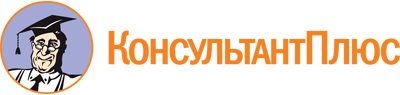 Постановление Правительства РФ от 21.01.2022 N 29
"Об утверждении Правил присоединения сетей электросвязи и их взаимодействия и признании утратившими силу некоторых актов и отдельных положений некоторых актов Правительства Российской Федерации"Документ предоставлен КонсультантПлюс

www.consultant.ru

Дата сохранения: 15.01.2014
 